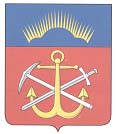 МИНИСТЕРСТВОГрадостроительства и благоустройства МУРМАНСКОЙ ОБЛАСТИПРИКАЗот « 05 » мая 2021 г.                                                                                     № 56г. МурманскОб отклонении предложений о внесении изменений в Правила землепользования и застройки муниципального образования город МурманскРуководствуясь Градостроительным кодексом Российской Федерации, Законом Мурманской области от 27.12.2019 № 2459-01-ЗМО «О перераспределении отдельных полномочий в области градостроительной деятельности и в области земельных отношений между органами местного самоуправления муниципальных образований Мурманской области и органами государственной власти Мурманской области», постановлением Правительства Мурманской области от 03.02.2020 № 31-ПП «О мерах по реализации Закона Мурманской области от 27.12.2019 № 2459-01-ЗМО «О перераспределении отдельных полномочий в области градостроительной деятельности и в области земельных отношений между органами местного самоуправления муниципальных образований Мурманской области и органами государственной власти Мурманской области», с учетом рекомендаций комиссии по подготовке проекта «Правила землепользования и застройки муниципального образования город Мурманск» от 28.04.2021 приказываю:1. Отклонить предложение о внесении изменений в Правила землепользования и застройки муниципального образования город Мурманск, утвержденные приказом Министерства градостроительства и благоустройства Мурманской области от 15.02.2021 № 14, согласно приложению к настоящему приказу2. Направить настоящий приказ с приложением в администрацию города Мурманска.3. Рекомендовать администрации города Мурманска опубликовать настоящий приказ с приложением в официальном печатном издании органов местного самоуправления города Мурманска и разместить на официальном сайте администрации города Мурманска.4. Разместить настоящий приказ с приложением в сети Интернет на официальном сайте Министерства градостроительства и благоустройства Мурманской области и в «Электронном бюллетене Правительства Мурманской области».5. Настоящий приказ вступает в силу со дня подписания.6. Контроль за исполнением настоящего приказа оставляю за собой.И.о. министраградостроительства и благоустройства Мурманской области                                                                А.А. МатылёнокПриложение к приказу Министерства градостроительства и благоустройства Мурманской области от « 05 » мая 2021 г. № 56Предложение, отклоняемое от внесения изменений в градостроительные регламенты Правил землепользования и застройки муниципального образования город Мурманск______________________№ п/пГлава, раздел, пункт, статьяПредлагаемая редакция или поправки в перечень градостроительных регламентовПричина отклонения предложения12341Глава III, раздел 10, статья 10.3, пункт 10.3.4 (территориальная зона ПТ)Включить в перечень основных видов разрешенного использования земельных участков и объектов капитального строительства градостроительного регламента территориальной зоны ПТ (производственно-транспортная зона) вид разрешенного использования 
«отдых (рекреация)»В соответствии с частью 2 статьи 36 Градостроительного кодекса Российской Федерации градостроительные регламенты устанавливаются с учетом функциональных зон и параметров их планируемого развития, определенных генеральным планом городского округа. Включение в градостроительный регламент территориальной зоны ПТ (производственно-транспортная зона) основного вида разрешенного использования «отдых (рекреация)» будет противоречить функциональному зонированию, установленному генеральным планом муниципального образования город Мурманск, утвержденным решением Совета депутатов города Мурманска 
от 25.06.2009 № 7-85.